Publicado en Puerto de la Cruz, 31 de mayo de 2019 el 31/05/2019 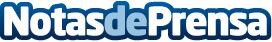 Loro Parque conmemora el Día de Canarias con una celebración por todo lo altoEl Parque celebra, un año más, una fiesta tradicional que pone en valor la cultura y las costumbres típicas del ArchipiélagoDatos de contacto:Natalya RomashkoDepartamento de Comunicación e Imagen922 373 841 Ext. 319Nota de prensa publicada en: https://www.notasdeprensa.es/loro-parque-conmemora-el-dia-de-canarias-con Categorias: Música Canarias Entretenimiento http://www.notasdeprensa.es